Информация для субъектов малого и среднего предпринимательства по возможности участия, в программе предоставления поручительств и микрозаймов реализуемой НО «Гарантийный фонд для субъектов малого и среднего предпринимательства» 	1. Предоставление поручительства Фонда субъектам малого и среднего предпринимательства — инструмент финансовой поддержки предпринимателей, которые не имеют достаточного залога для получения необходимой суммы кредита в банке.	Чтобы воспользоваться данной формой финансовой поддержки необходимо обратиться в один из 21 банков-партнеров Фонда.	Основные параметры предоставления поручительства: поручительство предоставляется только по основному долгу (без учета процентов, комиссий, расходов, понесенных Заемщиком в связи с исполнением кредитного договора, уплаты Заемщиком неустойки либо убытков, вызванных неисполнением или ненадлежащим исполнением Заемщиком обязательств по кредитному договору);ответственность Фонда является субсидиарной;Фонд предоставляет поручительство на сумму, не превышающую 70% от суммы обязательств Заемщика в части возврата фактически полученной суммы кредита;обеспечение кредита в форме залога (любое движимое и недвижимое имущество, которое можно идентифицировать по персональным признакам - кадастровый номер, регистрационный номер и т.п.), принадлежащее на праве собственности Заемщику или третьим лицам, за исключением сельскохозяйственных животных и товаров в обороте) в размере не менее 30% от суммы своих обязательств в части возврата фактически полученной суммы кредита; не допускается предоставление в составе обеспечения имущества, уже являющегося предметом еще одного залога в обеспечение других требований (последующий залог имущества).допускается предоставление залога имущества, которое приобретается в будущем за счет денежных средств, предоставленных по договорам финансирования на цели приобретения такого имущества, при этом размер обеспечения в форме залога имущества, приобретаемого в будущем за счет денежных средств должен составлять не менее 50% от суммы обязательств Заемщика в части возврата фактически полученной суммы кредита, а размер поручительства Фонда не должен превышать 50% от суммы обязательств Заемщика в части возврата фактически полученной суммы кредита.предоставление поручительства предусматривается на цели рефинансирования/реструктурирования кредитов, получаемых с пониженной процентной ставкой и/или с увеличением срока возврата относительно действующего.максимальный размер поручительства 25 млн. рублей;максимальный срок предоставления поручительства - 10 лет; в рамках совместных продуктов с АО «МСП Банк» и АО «Корпорация «МСП» - 15 лет;срок рассмотрения заявки, по которой размер поручительства не превышает 5 млн. руб. - 3 рабочих дня; свыше 5 млн. руб. - 5 рабочих дней;поручительство предоставляется на возмездной основе. Гарантийный фонд Оренбургской области активно взаимодействует с АО «МСП Банк» и АО «Корпорацией «МСП», посредством предоставления синдицированной гарантии (согарантии), которая позволяет обеспечить исполнение обязательств СМСП.По гарантийным продуктам Корпорации и Фонда совместно может обеспечиваться до 70% от суммы кредита.2. Микрозаймы предоставляются субъектам малого и среднего предпринимательства, в том числе индивидуальным предпринимателям без образования юридического лица, зарегистрированным в установленном порядке на территории Оренбургской области.Микрозайм предоставляется в размере до 3 млн. рублей сроком до 36 месяцев включительно. Процентная ставка по займу устанавливается в размере 9 (Девять) процентов годовых.Для получения консультации специалистов Гарантийного Фонда Оренбургской области обращайтесь в офис по адресу:г. Оренбург, пер. Свободина, д.4, этаж 4, телефон: (3532) 77 -35-00,г. Новотроицк, Кожемякин Юрий Александрович, телефон: 8 916-16-555-16Сайт: http://гфоо.рф  Программа стимулирования кредитования субъектов МСП 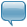 Уважаемые предприниматели!	Одной из важнейших задач Корпорации МСП является обеспечение субъектов малого и среднего предпринимательства (МСП) доступными кредитными ресурсами.	Совместно с Минэкономразвития России и Банком России Корпорация разработала Программу стимулирования кредитования субъектов МСП, реализующих проекты в приоритетных отраслях, которая фиксирует процентную ставку по кредитам в сумме не менее 5 млн рублей для малых предприятий на уровне до 10,6% годовых, для средних предприятий – до 9,6% годовых. 	Кредитные организации, предоставляющие финансирование предпринимателям по Программе получают возможность рефинансирования в Банке России по ставке 6,5% годовых, поэтому Программа получила второе название «Шесть с половиной».	В программе участвуют следующие уполномоченные банки:1. АО «Альфа-Банк»;
2. Банк ВТБ (ПАО);
3. ПАО Банк ЗЕНИТ;
4. АО «Банк Интеза»;
5. ПАО «Банк «Санкт-Петербург»;
6. Банк «Возрождение» (ПАО);
7. ВТБ 24 (ПАО);
8. Банк ГПБ (АО);
9. ПАО «Запсибкомбанк»;
10. КБ «Кубань Кредит»;
11. ПАО «НБД-Банк»;
12. РНКБ (ПАО);
13. АО «Россельхозбанк»;
14. ТКБ БАНК ПАО;
15. АО «ЮниКредит Банк»;
16. ПАО «СКБ-банк»;
17. Банк «Левобережный» (ПАО);
18. «СИБСОЦБАНК» ООО;
19. ПАО Банк «Кузнецкий»;
20. ПАО Банк «ФК Открытие»;
21. ПАО Сбербанк;
22. ПАО «Промсвязьбанк»;
23. АКБ «Алмазэргиэнбанк» АО;
24. АО «Райффайзенбанк»;
25. ПАО Росбанк;
26. АКБ «ЭНЕРГОБАНК» (ПАО);
27. ООО КБЭР «Банк Казани»;
28. ООО «Камкомбанк»;
29. «АКБ «Спурт» (ПАО);
30. ПАО «НИКО-БАНК»;
31. ПАО АКБ «Урал ФД»;
32. АО «МСП Банк».	 Первый кредит в рамках Программы был предоставлен в конце 2015 года.	Уполномоченные банки активно формируют реестры сделок, участниками которых являются субъекты МСП, реализующие проекты, соответствующие условиям и требования Программы. Уважаемые представители малого и среднего бизнеса! 	Сообщаем, что на базе Некоммерческой организации «Гарантийный фонд для субъектов малого и среднего предпринимательства Оренбургской области (микрокредитная компания)» открылся Центр поддержки предпринимательства, задачами которого являются:- оказание комплексной консультационной и образовательной поддержки начинающим и действующим предпринимателям;- повышение уровня грамотности и предпринимательских компетенций СМСП и т.д.Информируем Вас о начале работы в Оренбургской области федеральных образовательных бесплатных проектов «Азбука предпринимателя» и «Школа предпринимательства». Предлагаем рассмотреть возможность участия в обучении лиц, желающих заняться предпринимательской деятельностью.	Тренинги проводятся сертифицированным тренером АО «Корпорация МСП». Обучение проходит пять дней. В период с 21 по 25 августа 2017 года состоится первый тренинг «Азбука предпринимателя».	Тренинг «Азбука предпринимателя» предназначен для людей, которые хотят начать свой бизнес или реализовать новый бизнес-проект. В рамках тренинга рассматриваются шаги, которые необходимо предпринять при создании бизнеса с момента формирования бизнес-идеи до регистрации предприятия. Результатом выполнения этих шагов является разработка бизнес- плана предприятия. Особенностью программы тренинга «Азбука предпринимателя» является получение слушателями практических инструментов для создания бизнеса. По завершению тренинга участники получат навыки и знания: -          по оценке своей бизнес-идеи;-          по разработке бизнес-плана;-          по определению формы бизнеса;-          о процедуре регистрации бизнеса;-          об источниках финансирования;-          о существующих мерах поддержки субъектов МСП.	Желающие принять участие в тренинге могут направить заявку на электронный адрес руководителя Центра поддержки предпринимательства Батуриной Елены Геннадьевны:  e_baturina@mail.ruПриложения:1.         Презентация;2.         План тренингов;3.         Объявления;4.         Формы для заявки.